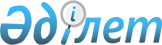 О бюджете сельского округа Манап на 2020-2022 годыРешение Жанакорганского районного маслихата Кызылординской области от 30 декабря 2019 года № 417. Зарегистрировано Департаментом юстиции Кызылординской области 6 января 2020 года № 7190
      В соответствии с пунктом 2 статьи 9-1 кодекса Республики Казахстан от 4 декабря 2008 года "Бюджетный кодекс Республики Казахстан", подпунктом 1) пункта 1 статьи 6 Закона Республики Казахстан от 23 января 2001 года "О местном государственном управлении и самоуправлении в Республике Казахстан", Жанакорганский районный маслихат РЕШИЛ:
      1. Утвердить бюджет сельского округа Манап на 2020-2022 годы согласно приложениям 1, 2 и 3 соответственно, в том числе на 2020 год в следующем объеме:
      1) доходы – 64 659 тысяч тенге, в том числе:
      налоговые поступления – 436 тысяч тенге;
      неналоговые поступления – 40 тысяч тенге;
      поступления от продаж основного капитала – 0;
      поступления трансфертов – 64 183 тысяч тенге;
      2) затраты – 64 659 тысяч тенге;
      3) чистое бюджетное кредитование – 0:
      бюджетные кредиты – 0;
      погашение бюджетных кредитов – 0;
      4) сальдо по операциям с финансовыми активами – 0:
      приобретение финансовых активов – 0;
      поступления от продаж финансовых активов государства – 0;
      5) дефицит (профицит) бюджета – 0;
      6) финансирование дефицита (использование профицита) бюджета – 0.
      2. Объем субвенций за 2020 год, передаваемый из районного бюджета в бюджет сельского округа 58 339 тысяч тенге.
      3. Перечень местных бюджетных программ, не подлежащих секвестированию в процессе исполнения бюджета сельского округа на 2020-2022 годы утвердить согласно приложению 4 к настоящему решению.
      4. Настоящее решение вводится в действие с 1 января 2020 года и подлежит официальному опубликованию. Бюджет сельского округа Манап на 2020 год Бюджет сельского округа Манап на 2021 год Бюджет сельского округа Манап на 2022 год Перечень местных бюджетных программ, не подлежащих секвестированию в процессе исполнения бюджета сельского округа на 2020-2022 годы
					© 2012. РГП на ПХВ «Институт законодательства и правовой информации Республики Казахстан» Министерства юстиции Республики Казахстан
				
      Председатель внеочередной ХLІ сессии
Жанакорганского районного маслихата

А. Кыстаубаева

      Секретарь Жанакорганского
районного маслихата

Е. Ильясов
Приложение 1 к решению Жанакорганского районного маслихата от 30 декабря 2019 года № 417
Категория
Категория
Категория
Категория
Категория
Сумма, тысяч тенге
Класс
Класс
Класс
Класс
Сумма, тысяч тенге
Подкласс
Подкласс
Подкласс
Сумма, тысяч тенге
I. ДОХОДЫ
I. ДОХОДЫ
64 659
1
Налоговые поступления
Налоговые поступления
436
01
Подоходный налог
Подоходный налог
48
2
Индивидуальный подоходный налог
Индивидуальный подоходный налог
48
04
Налоги на собственность
Налоги на собственность
388
1
Hалоги на имущество
Hалоги на имущество
15
3
Земельный налог
Земельный налог
272
4
Налог на транспортные средства
Налог на транспортные средства
101
2
Неналоговые поступления
Неналоговые поступления
40
01
Доходы от государственной собственности
Доходы от государственной собственности
40
5
Доходы от аренды имущества, находящегося в государственной собственности
Доходы от аренды имущества, находящегося в государственной собственности
40
4
Поступление трансфертов
Поступление трансфертов
64 183
02
Трансферты из вышестоящих органов государственного управления
Трансферты из вышестоящих органов государственного управления
64 183
3
Трансферты из бюджетов городов районного значения, сел, поселков, сельских округов
Трансферты из бюджетов городов районного значения, сел, поселков, сельских округов
64 183
Функциональная группа
Функциональная группа
Функциональная группа
Функциональная группа
Функциональная группа
Сумма, тысяч тенге
Функциональная подгруппа
Функциональная подгруппа
Функциональная подгруппа
Функциональная подгруппа
Сумма, тысяч тенге
Администратор бюджетных программ
Администратор бюджетных программ
Администратор бюджетных программ
Сумма, тысяч тенге
Программа
Программа
Сумма, тысяч тенге
Наименование
Сумма, тысяч тенге
II. ЗАТРАТЫ
64 659
1
Государственные услуги общего характера
20 982
1
Представительные, исполнительные и другие органы, выполняющие общие функции государственного управления
20 982
124
Аппарат акима города районного значения, села, поселка, сельского округа
20 982
001
Услуги по обеспечению деятельности акима города районного значения, села, поселка, сельского округа
20 982
4
Образование
15 723
1
Дошкольное воспитание и обучение
15 723
124
Аппарат акима города районного значения, села, поселка, сельского округа
15 723
041
Реализация государственного образовательного заказа в дошкольных организациях образования
15 723
5
Здровохранение
46
9
Прочие услуги в области здровохранения 
46
124
Аппарат акима города районного значения, села, поселка, сельского округа
46
002
Организация в экстренных случаях доставки тежелобольных людей до ближайшей организации здовохранения, оказывающей врачебную помощь
46
6
Социальная помощь и социальное обеспечение
2 719
2
Социальная помощь
2 719
124
Аппарат акима города районного значения, села, поселка, сельского округа
2 719
003
Оказание социальной помощи нуждающимся гражданам на дому
2 719
7
Жилищно-коммунальное хозяйство
7 924
3
Благоустройство населенных пунктов
7 924
124
Аппарат акима города районного значения, села, поселка, сельского округа
7 924
008
Освещение улиц в населенных пунктах
769
009
Обеспечение санитарии населенных пунктов
154
011
Благоустройство и озеленение населенных пунктов
7 001
8
Культура, спорт, туризм и информационное пространство
17 265
1
Деятельность в области культуры
17 017
124
Аппарат акима города районного значения, села, поселка, сельского округа
17 017
006
Поддержка культурно-досуговой работы на местном уровне
17 017
2
Спорт
248
124
Аппарат акима города районного значения, села, поселка, сельского округа
248
028
Проведение физкультурно- оздравительных и спортивных мероприятии на местном уровне
248
3.Чистое бюджетное кредитование
0
4. Сальдо по операциям с финансовыми активами
0
5. Дефицит (профицит) бюджета
0
6. Финансирование дефицита (использование профицита) бюджета
 0Приложение 2 к решению Жанакорганского районного маслихата от 30 декабря 2019 года № 417
Категория
Категория
Категория
Категория
Категория
Сумма, тысяч тенге
Класс
Класс
Класс
Класс
Сумма, тысяч тенге
Подкласс
Подкласс
Подкласс
Сумма, тысяч тенге
I. ДОХОДЫ
I. ДОХОДЫ
59 069
1
Налоговые поступления
Налоговые поступления
1 160
04
Налоги на собственность
Налоги на собственность
1 160
1
Hалоги на имущество
Hалоги на имущество
16
3
Земельный налог
Земельный налог
286
4
Налог на транспортные средства
Налог на транспортные средства
858
2
Неналоговые поступления
Неналоговые поступления
42
01
Доходы от государственной собственности
Доходы от государственной собственности
42
5
Доходы от аренды имущества, находящегося в государственной собственности
Доходы от аренды имущества, находящегося в государственной собственности
42
4
Поступление трансфертов
Поступление трансфертов
57 867
02
Трансферты из вышестоящих органов государственного управления
Трансферты из вышестоящих органов государственного управления
57 867
3
Трансферты из бюджетов городов районного значения, сел, поселков, сельских округов
Трансферты из бюджетов городов районного значения, сел, поселков, сельских округов
57 867
Функциональная группа
Функциональная группа
Функциональная группа
Функциональная группа
Функциональная группа
Сумма, тысяч тенге
Функциональная подгруппа
Функциональная подгруппа
Функциональная подгруппа
Функциональная подгруппа
Сумма, тысяч тенге
Администратор бюджетных программ
Администратор бюджетных программ
Администратор бюджетных программ
Сумма, тысяч тенге
Программа
Программа
Сумма, тысяч тенге
Наименование
Сумма, тысяч тенге
II. ЗАТРАТЫ
59 069
1
Государственные услуги общего характера
21 045
1
Представительные, исполнительные и другие органы, выполняющие общие функции государственного управления
21 045
124
Аппарат акима города районного значения, села, поселка, сельского округа
21 045
001
Услуги по обеспечению деятельности акима города районного значения, села, поселка, сельского округа
21 045
4
Образование
15 723
1
Дошкольное воспитание и обучение
15 723
124
Аппарат акима города районного значения, села, поселка, сельского округа
15 723
041
Реализация государственного образовательного заказа в дошкольных организациях образования
15 723
5
Здровохранение
47
9
Прочие услуги в области здровохранения 
47
124
Аппарат акима города районного значения, села, поселка, сельского округа
47
002
Организация в экстренных случаях доставки тежелобольных людей до ближайшей организации здовохранения, оказывающей врачебную помощь
47
6
Социальная помощь и социальное обеспечение
2 221
2
Социальная помощь
 2 221
124
Аппарат акима города районного значения, села, поселка, сельского округа
2 221
003
Оказание социальной помощи нуждающимся гражданам на дому
2 221
7
Жилищно-коммунальное хозяйство
4 159
3
Благоустройство населенных пунктов
4 159
124
Аппарат акима города районного значения, села, поселка, сельского округа
4 159
008
Освещение улиц в населенных пунктах
792
009
Обеспечение санитарии населенных пунктов
159
011
Благоустройство и озеленение населенных пунктов
3 208
8
Культура, спорт, туризм и информационное пространство
15 874
1
Деятельность в области культуры
15 619
124
Аппарат акима города районного значения, села, поселка, сельского округа
15 619
006
Поддержка культурно-досуговой работы на местном уровне
15 619
2
Спорт
255
124
Аппарат акима города районного значения, села, поселка, сельского округа
255
028
Проведение физкультурно- оздравительных и спортивных мероприятии на местном уровне
255
3.Чистое бюджетное кредитование
0
4. Сальдо по операциям с финансовыми активами
0
5. Дефицит (профицит) бюджета
0
6. Финансирование дефицита (использование профицита) бюджета
0Приложение 3 к решению Жанакорганского районного маслихата от 30 декабря 2019 года № 417
Категория
Категория
Категория
Категория
Категория
Сумма, тысяч тенге
Класс
Класс
Класс
Класс
Сумма, тысяч тенге
Подкласс
Подкласс
Подкласс
Сумма, тысяч тенге
I. ДОХОДЫ
I. ДОХОДЫ
59 329
1
Налоговые поступления
Налоговые поступления
1 206
04
Налоги на собственность
Налоги на собственность
1 206
1
Hалоги на имущество
Hалоги на имущество
16
3
Земельный налог
Земельный налог
297
4
Налог на транспортные средства
Налог на транспортные средства
893
2
Неналоговые поступления
Неналоговые поступления
44
01
Доходы от государственной собственности
Доходы от государственной собственности
44
5
Доходы от аренды имущества, находящегося в государственной собственности
Доходы от аренды имущества, находящегося в государственной собственности
44
4
Поступление трансфертов
Поступление трансфертов
58 079
02
Трансферты из вышестоящих органов государственного управления
Трансферты из вышестоящих органов государственного управления
58 079
3
Трансферты из бюджетов городов районного значения, сел, поселков, сельских округов
Трансферты из бюджетов городов районного значения, сел, поселков, сельских округов
58 079
Функциональная группа
Функциональная группа
Функциональная группа
Функциональная группа
Функциональная группа
Сумма, тысяч тенге
Функциональная подгруппа
Функциональная подгруппа
Функциональная подгруппа
Функциональная подгруппа
Сумма, тысяч тенге
Администратор бюджетных программ
Администратор бюджетных программ
Администратор бюджетных программ
Сумма, тысяч тенге
Программа
Программа
Сумма, тысяч тенге
Наименование
Сумма, тысяч тенге
II. ЗАТРАТЫ
59 329
1
Государственные услуги общего характера
21 108
1
Представительные, исполнительные и другие органы, выполняющие общие функции государственного управления
21 108
124
Аппарат акима города районного значения, села, поселка, сельского округа
21 108
001
Услуги по обеспечению деятельности акима города районного значения, села, поселка, сельского округа
21 108
4
Образование
15 723
1
Дошкольное воспитание и обучение
15 723
124
Аппарат акима города районного значения, села, поселка, сельского округа
15 723
041
Реализация государственного образовательного заказа в дошкольных организациях образования
15 723
5
Здровохранение
48
9
Прочие услуги в области здровохранения 
48
124
Аппарат акима города районного значения, села, поселка, сельского округа
48
002
Организация в экстренных случаях доставки тежелобольных людей до ближайшей организации здовохранения, оказывающей врачебную помощь
48
6
Социальная помощь и социальное обеспечение
2 221
2
Социальная помощь
2 221
124
Аппарат акима города районного значения, села, поселка, сельского округа
2 221
003
Оказание социальной помощи нуждающимся гражданам на дому
2 221
7
Жилищно-коммунальное хозяйство
4 284
3
Благоустройство населенных пунктов
4 284
124
Аппарат акима города районного значения, села, поселка, сельского округа
4 284
008
Освещение улиц в населенных пунктах
816
009
Обеспечение санитарии населенных пунктов
164
011
Благоустройство и озеленение населенных пунктов
3 304
8
Культура, спорт, туризм и информационное пространство
15 945
1
Деятельность в области культуры
15 682
124
Аппарат акима города районного значения, села, поселка, сельского округа
15 682
006
Поддержка культурно-досуговой работы на местном уровне
15 682
2
Спорт
263
124
Аппарат акима города районного значения, села, поселка, сельского округа
263
028
Проведение физкультурно- оздравительных и спортивных мероприятии на местном уровне
263
3.Чистое бюджетное кредитование
0
4. Сальдо по операциям с финансовыми активами
0
5. Дефицит (профицит) бюджета
0
6. Финансирование дефицита (использование профицита) бюджета
0Приложение 4 к решению Жанакорганского районного маслихата от 30 декабря 2019 года № 417
Наименование 
Здравоохранение
Организация в экстренных случаях доставки тяжелобольных людей до ближайшей организации здравоохранения, оказывающей врачебную помощь